Power boating
Power boating uses exciting, awesome power machines that require skill and knowledge to master, but give the opportunity for anyone to try. Different types of power boat include wet bikes, rigid inflatables (RIBs) and power cruisers. Power boats can also be used as work boats or rescue boats, but all of them, from the solid, dependable diesel open boats to rubber dinghies with outboards, require skill and knowledge and can be great fun. 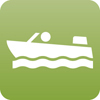 How to run/provide power boatingThere are 3 ways of running Power boating in Scouting. These are:Scout-led activity - running power boating yourself or using someone else in ScoutingExternally-led activity - running power boating using an external providerActivity for adult groups - running power boating for a group entirely of adultsUseful linksThe National Governing Body for power boating is:Royal Yachting AssociationFactsheets on power boatingThe following activity factsheets are relevant to this activity:Adventurous Activity Permit SchemeCT120156 Boat Certificate other than CanoesFS120000 Risk AssessmentFS120007 Joint Adventurous Activities with Girlguiding UKFS120075 InTouchFS120081 Activity Information FormFS120087 Adult Groups in Adventurous ActivitiesFS120088 Weather Forecasts in Outdoor ActivitiesFS120603 Water Safety (Incorporating lifejackets and buoyancy aids)FS120615 Recognition of RYA Training EstablishmentsFS120617 Canal and River LicencesFS120627 Boat and Canoe Registration and Inspection SchemeFS120629 Water Safety (Waterborne Diseases & Immersion)FS120659 Power BoatingNational Directory of WatersAC120928 Assessment Checklist for Power BoatingRules on power boatingThe following activity rules are relevant to this activity:Rule 9.1 Activity Rules - ApplicationRule 9.2 PreparationsRule 9.3 InTouchRule 9.4 Risk AssessmentRule 9.5 Emergency ProcedureRule 9.7 Adventurous Activities Permit SchemeRule 9.8 Adult Groups in Adventurous ActivitiesRule 9.9 Use of External Centres and InstructorsRule 9.42 Water Activities - GeneralRule 9.43 Life Jackets and Buoyancy AidsRule 9.44 Classification of WatersRule 9.45 Water Activities PermitsRule 9.46 BoatsRule 9.47 Charter Vessels